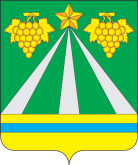 УПРАВЛЕНИЕ ПО ФИЗИЧЕСКОЙ КУЛЬТУРЕ И СПОРТУ АДМИНИСТРАЦИИ МУНИЦИПАЛЬНОГО ОБРАЗОВАНИЯ КРЫМСКИЙ РАЙОНПРИКАЗ24.04.2023                                  		                                        № 147-одгород КрымскО внесении изменений в приказ управления от 30 декабря 2022 года №405-од «Об утверждении календарного плана официальных физкультурных мероприятий и спортивных мероприятий муниципального образования Крымский район на 2023 год»На основании положения о проведении первенства МО Крымский район по борьбе самбо, посвященного «80-летию освобождения станицы Крымской от немецко-фашистских захватчиков» среди юношей и девушек 2010-2011 гг.р,     п р и к а з ы в а ю:1. Внести в пункт 1.2. «Спортивные мероприятия» раздела 1. «Мероприятия среди спортсменов и различных групп населения муниципального образования Крымский район» приложения к приказу управления по физической культуре и спорту администрации муниципального образования Крымский район от 30 декабря 2022 года №405-од «Об утверждении календарного плана официальных физкультурных мероприятий и спортивных мероприятий муниципального образования Крымский район на 2023 год» следующие изменения:1.1. в виде спорта «18. Самбо» добавить строку 10 и изложить ее в следующей редакции:« »2. Контроль   за  исполнением приказа оставляю за собой.Начальник  управления                                                   	           Е.В.Мартыненко№п/пНаименование мероприятийДатапроведенияМестопроведенияОтветственные за проведение310.Первенство МО Крымский район по борьбе самбо, посвященное «80-летию освобождения станицы Крымской от немецко-фашистских захватчиков» среди юношей и девушек 2010-2011 гг.р5.05г.КрымскУФКиС, УО